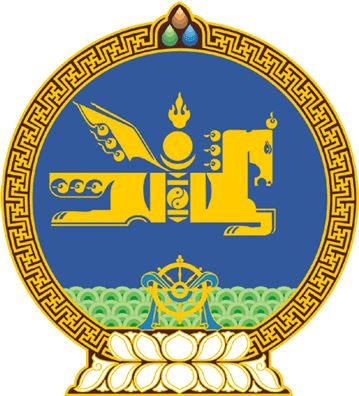 МОНГОЛ УЛСЫН ИХ ХУРЛЫНТОГТООЛ2017 оны 12 сарын 28 өдөр     		            Дугаар 85                     Төрийн ордон, Улаанбаатар хот/Энэ тогтоолыг 2019 оны 06 дугаар сарын 13-ны өдрийн 67 дугаар тогтоолоор хүчингүй болсонд тооцсон/    Авлигатай тэмцэх газрын албан хаагчийн албан тушаалын цалингийн хэмжээг шинэчлэн тогтоох тухайАвлигын эсрэг хуулийн 29 дүгээр зүйлийн 29.6 дахь хэсгийг үндэслэн Монгол Улсын Их Хурлаас ТОГТООХ нь:1.Авлигатай тэмцэх газрын албан хаагчийн албан тушаалын цалингийн хэмжээг хавсралтаар шинэчлэн тогтоосугай.2.Энэ тогтоол гарсантай холбогдуулан “Авлигатай тэмцэх газрын албан хаагчийн албан тушаалын цалингийн хэмжээг шинэчлэн тогтоох тухай” Улсын Их Хурлын 2011 оны 11 дүгээр сарын 25-ны өдрийн 55 дугаар тогтоолыг хүчингүй болсонд тооцсугай.3.Энэ тогтоолыг 2018 оны 01 дүгээр сарын 01-ний өдрөөс эхлэн дагаж мөрдсүгэй.		МОНГОЛ УЛСЫН 		ИХ ХУРЛЫН ДАРГА					        М.ЭНХБОЛД                                                                                Монгол Улсын Их Хурлын 2017 оны                                                                                    85 дугаар тогтоолын хавсралтАВЛИГАТАЙ ТЭМЦЭХ ГАЗРЫН АЛБАН ХААГЧИЙНАЛБАН ТУШААЛЫН ЦАЛИНГИЙН ХЭМЖЭЭд/дАлбан тушаалАлбан тушаалын сарын цалингийн хэмжээ /төгрөгөөр/1Авлигатай тэмцэх газрын дарга1 833 6002Авлигатай тэмцэх газрын дэд дарга1 708 0003Хэлтсийн дарга1 637 4304Албаны дарга1 551 2005Ахлах ажилтан1 421 8006Ажилтан1 292 4007Туслах ажилтан795 000